FUNCIÓNS:Transporta nutrientes e osíxeno as células.Recolle os refugallos como; urea, ácido úrico e CO2.Intervén na defensa do organismo contra infeccións.Transporta hormonas.Participa na regulación da temperatura.O sangue está formado po unha parte líquida, o plasma que contén células flotando nel; glóbulos vermellos, brancos e plaquetas.O plasma sanguíneo é de cor amarelenta e está composto por auga, na que hai disoltos:  sales minerais, nutrientes, substancias de refugallo, proteínas e hormonas.As células sanguíneas poden ser de 3 tipos:Glóbulos vermellos.       Tamén chamados Eritrocitos ou hemacias, son as células sanguíneas máis numerosas. Conteñen hemoglobina, a responsable da cor vermella do sangue e que transporta o osíxeno.Glóbulos brancos.      Tamén chamados leucocitos. Interveñen na defensa do organismo contra microbios que penetran nel.Hai varios tipos de leucocitos: Granulocitos (teñen o citoplasma granulado), Agranulocitos (non presentan citoplasma granulado),  os cales se dividen en 2, linfocitos e monocitos.Plaquetas.Tamén chamados Trombocitos. Conteñen substancias que permiten a coagulación do sangue. No sangue hai milleiros delas.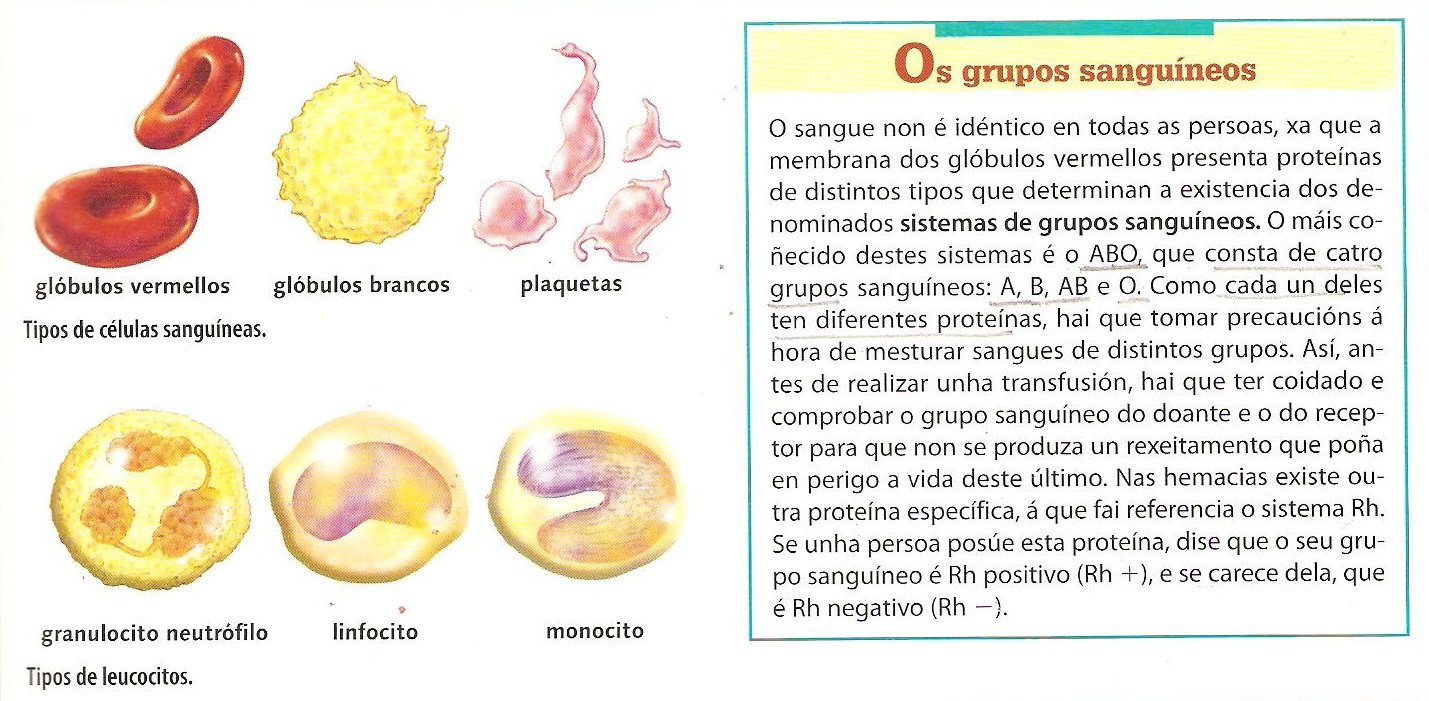 